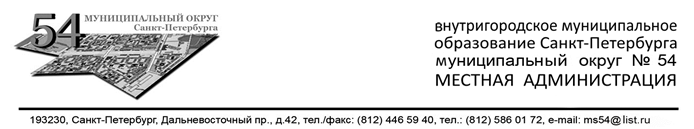 РАСПОРЯЖЕНИЕ 07.11.2017				№ 35«Об утверждении муниципальныхпрограмм ВМО СПб МО №54на 2018 год и плановый период2019 и 2020 годов»В соответствии с положением о бюджетном процессе во внутригородском муниципальном образовании Санкт-Петербурга муниципальный округ №54 и Уставом внутригородского муниципального образования Санкт-Петербурга муниципальный округ №54 утвердить муниципальные программы на 2018 год и плановый период 2019 и 2020 годов согласно приложению 1 и приложению 2 к данному распоряжению.Глава местной администрации                                                                        А. В. Девяткин